ВІДЛИГА -ТОНКИЙ ЛІДІз настанням потепління починає танути крига на водоймах. Вже             не раз говорилося про небезпеку, яку таїть у собі крига. Особливо небезпечна вона, коли починається відлига і температура піднімається до плюсових позначок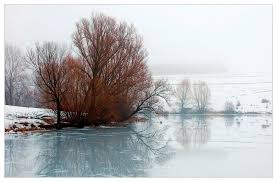     Міцність криги стрімко зменшується, і вона вже не може витримати вагу людини, хоч на перший погляд здається міцною. Особливо небезпечними є місця на течії, де витікають джерельні й талі води. Вони підмивають кригу, а особливо в прибережній зоні. Вимоїни у кризі утворюються найшвидше в тих місцях, де ростуть очерети, кущі верболозу і підводна рослинність. Також небезпеку таїть у собі крига, якою вкриті рови, яри.   Найбільш небезпечна крига – перша та остання, адже така крига ще надзвичайно тонка, неміцна і не витримує ваги навіть маленької дитини.    Перш ніж ступити на лід водойми, дізнайтеся товщину льодового покриву за допомогою довгої загостреної палиці чи іншого подібного предмета, але обов'язково легкого, який ви вільно можете тримати в руці.  Не перевіряйте товщину льоду ударами ніг. Під час руху кригою слідкуйте за її поверхнею, обходьте небезпечні місця та ділянки з кущами і травою. Якщо лід не міцний, починає тріщати, зупиніться і повертайтеся назад тим же шляхом, роблячи перші кроки без відриву від поверхні льоду.         Міцність льоду можна частково визначити візуально:    - для одного пішохода – товщиною не менше 5-7 см., поверхня льоду синюватого або зеленуватого відтінку    -  для групи людей – товщиною не менше 15 см. Дистанція в колоні людей по 4 людині – 5 метрів.    -  при катані на ковзанах товщина льоду – 10-15 см.    Пам`ятайте, що ні в якому разі не можна виходити на лід у темну пору доби, в дощ, туман.    Бережіть своє здоров`я та життя                                       Завідувач Дружківських курсів ІІІ категорії                                        НМЦ ЦЗ та БЖД Донецької обл.			Р.В. Павленко